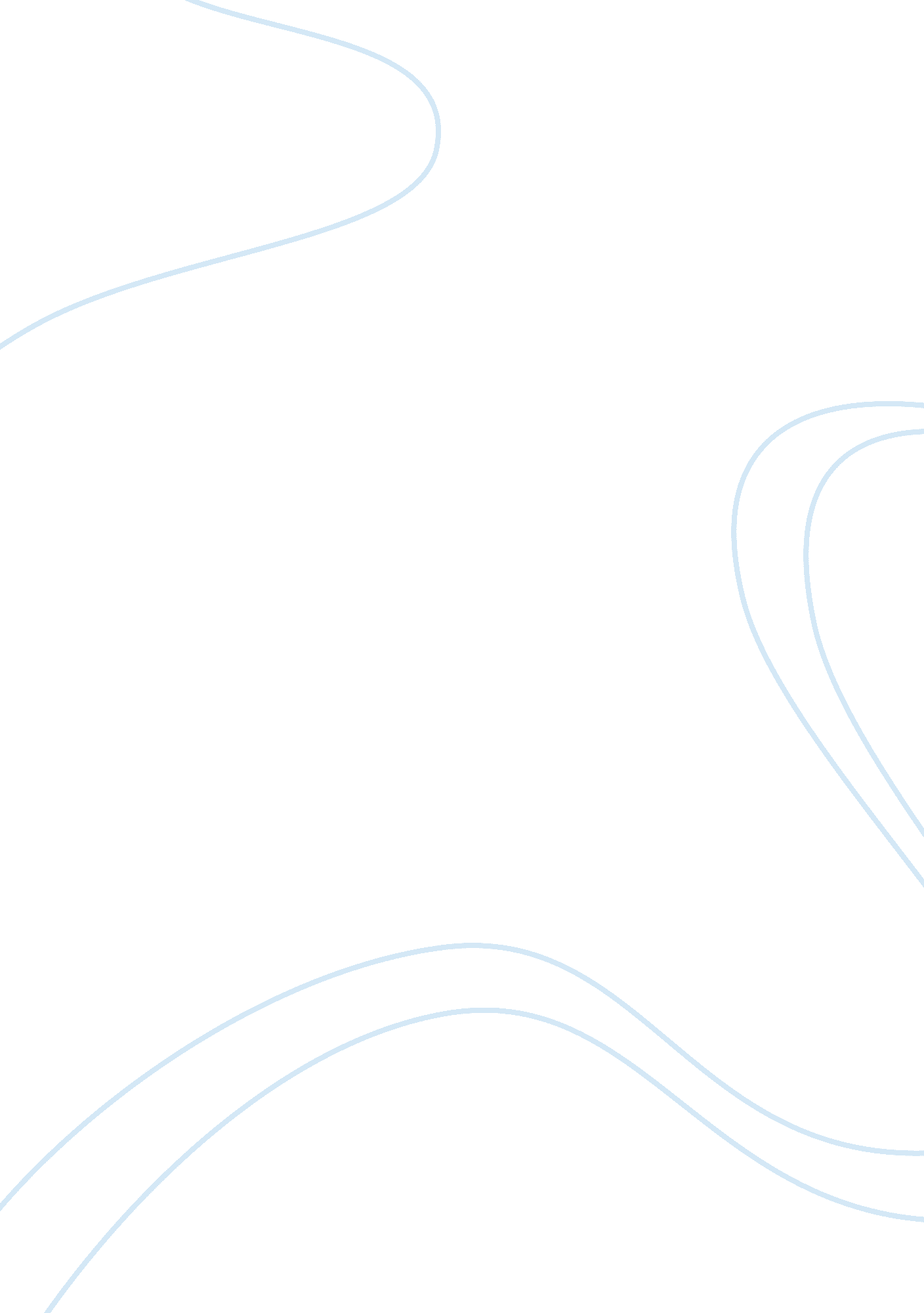 Purpose of collegeBusiness, Industries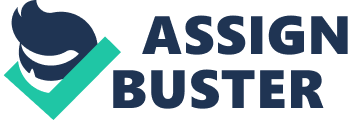 Going to college is very important to me and has many purposes. Attending college can be challenging, but it can only help you and your future. One important reason to attend college is to further youreducation. Furthering your education not only helps you understand things in life, but it also allows you to get a degree. By having a degree It can open doors for Job opportunities and many other things. Getting my degree is very important to me. College Is also a time to grow up and become an adult. College is a time to learn to be Independent, to learn to be responsible, to mature, and to learn real world responsibilities. One must become responsible while In college, because you don't have parents to tell you what to do anymore. Your decisions affect you, and can affect the people around you. My parents have stressed to me since day one how Important college Is. They told me I wasn't getting a free ticket Into college, and that I had to work and become something of myself. I had to work not only on my academics, but also at my athletics. Liege Is a wonderful opportunity to make lifelong friendships andmemoriesthat one can cherish forever. Being a part of a school is a great feeling and I can't thank my parents enough for pushing me every step of the way to get me where I am today. It was a little ruff, but it was all worth it. College is a time for one to have fun, and to become a part of your school you attend. Get involved. Join something you haven't done before, whether it is a sport, a faith based organization, or something involving your field of study. College is all about learning new things and experiencing things you never have before, so why not take advantage of it. College is a very important thing to me, and it is something everyone should take seriously because it is not free, and you can learn so much from attending college. College is a once in a lifetime thing, so I say make the best of it. I cannot wait to see what the rest of this year has in store for me here at South. It is a great school and I am so thankful I am here! 